PURPOSE:  The purpose of the Distance Learning Committee is to discuss, review, and evaluate distance learning modes of instruction, and recommend and promote best practices and new opportunities for distance learning and teaching.FUNCTION:  The Committee's functions are to:evaluate and recommend approval of Distance Learning Course Amendment Forms recommend policy changes pertaining to distance learning evaluate and promote a variety of effective practices and standards for distance learning provide a forum for sharing and collaboration among distance learning faculty by sponsoring informational meetings, discussions, and workshops pertaining to distance learning facilitate the implementation and update to the Distance Learning Master Plan coordinate with campus committees and other constituencies with regards to distance learningGuests: Eva FigueroaSpring 2019 semester dates –8 meetings –8/27, 9/10, 9/24, 10/8, 10/22, 11/12, 11/26, 12/10 as needed (finals week)DLC Meetings - 2nd and 4th Tuesdays at 1:15 – 2:45 PM in 6-226ADLC website:  https://www.mtsac.edu/dlc/DLC listserv:   dlc@mtsac.eduDLC Accreditation Themes:IB9.  Assuring Academic Quality and Institutional Effectiveness Academic Quality – Engages in continuous, broad based, systematic evaluation and planningIIA. Instructional Programs – Uses delivery modes, including DL, in support of equityIIB. Library and Learning Support Services – Provides library and other learning support services to support educational programs, including DLIIC. Student Support Services – Evaluates and demonstrates that student support services support student learning in various modes, including DLIIIC. Technology Resources – Provides support in the use of technologyIIIA14.  Human Resources – Provides all personnel with appropriate opportunities for continued professional development.Distance Learning Committee     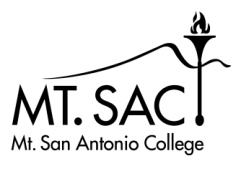                   2019-20X Ron BeanXMeghan Chen, co-chairXMatthew Dawood XMichael DowdleXEdwin EstesXHong GuoXCarol Impara, co-chairXCatherine McKeeXStacie NakamatsuMichelle NewhartXRichard PattersonXJeanne-Marie VelickovicXSandra WeatheriltStudent RepAGENDA ITEMDISCUSSION/COMMENTSApproval of DLC minutes:  9/24/19 meeting – assign themesApproved with correctionsReports:Educational Design Committee (EDC) /Curriculum and Instruction Council (C&I) (Carol)Information Technology Advisory Committee (ITAC) Report (Rich)Cloud Service Discussion. Dale explained that Microsoft will be changing their licensing of their software in the future, especially for Office 2019/365. Dale just wanted to alert us that changes are coming in June of 2020 and for us to be on the lookout for his correspondence of those changes as the year progresses.Elimination of Support for Flash and Java Plug-ins. Ron explained to the committee members that most major Browser software will eventually not continue to support pages and sites that contain Flash and Java Plug-In components because of security vulnerabilities. HTML5 will eventually replace these two in the future.IIB, IIICFaculty Learning Activities Committee (FLAC) Report (Catherine)No meetingFaculty Center for Learning Technology (FCLT) Report (Michelle)Access-a-Thon scheduled October 16, 17CanInnovate October 25 – agenda out now!IIA, IIICStudent Report No student rep yetDL Amendment FormsARCH 250 ARCH 280BUSS 36READ 90SOC 5 (4 year review)SPCH 2 (resubmitted)ApprovedApproved Contact professor to amend hours, then approvedApprovedApproved with minor correctionApprovedIB9, IIADiscussion SPOT RecertificationThe SPOT recertification webpage debuted October 1.  Emails were sent to DL faculty and department chairs.  A report has been sent to Academic Senate.  Most of the committee has already viewed the webpage and several have submitted for recertification.   Over 20 faculty have submitted, but many submissions were rejected due to: not enough hours submitted; no Regulations Update included; SPOT training itself used as hours; cancelled classes listed; wrong date range usedAdditional training approved by DLC (with evidence required):OEI alignment: faculty must submit congratulatory email to DL admin  OTC attendance:  faculty must submit registration receipt and either a copy of their badge or a paragraph with a list of sessions they attended and what they learned to DL adminCan-Innovate: in-person attendance still good; Can-Innovate claims that faculty can sign in before every session online and receive an email after 24 hours for every session they join or attend.  Faculty must submit emails for sessions to DL adminA huge thank you goes to the FCLT, IT, and LLR staff for all the work they have done on this process.  IB9, IIIC, IIIA14ACCJC Substantive Change Threshold for substantive changes has changed to 50% of major requirements – not including General Education classesCVC OEI Rubric Resolution - localA resolution in support of campus adoption of the OEI rubric, and development of local campus POCR teams, was passed at ASCCC plenary in November 2018.  The committee drafted a local resolution to support the OEI rubric and local POCR team creation.The draft will be reviewed at the next meeting.IB9, IIACVC OEI Grant UpdateOutreach to CTE facultyZoom meeting with CVC-OEI to go over POCR processesIB9, IIA, IIC, IIICAnnouncements: